Feuille couverture de tâche du cadre du CLAOTitre de la tâche: Ces bottes sont faites pour le travailTitre de la tâche : Ces bottes sont faites pour le travailRenseignements et consignes à l’intention du praticien: Cette tâche a une activité de développement de competence pour enseigner à l’apprenant comment calculer le prix total d’un article qui inclut la taxe sur les ventes. L’activité peut être recréer en utilisant les exemples de nombreux produits que l’apprenant peut vouloir acheter. Titre de la tâche: Ces bottes sont faites pour le travailUn nouvel apprenti peut avoir l’obligation d’obtenir des bottes de travail avant de débuter un travail. Regardez les trois publicités de bottes de travail. Renseignements et consignes à l’intention l’apprenantTâche 1:	Quelles paires de bottes de travail sont imperméables? _____________________________________________________________________________Tâche 2:	Quelles paires de bottes de travail ont des semelles qui peuvent se retirer?_____________________________________________________________________________Tâche 3:	Quelles paires de bottes de travail a un embout protecteur en TPU? _____________________________________________________________________________Tâche 4:	Quelle est la meilleure paire de bottes de travail pour les charpentiers et les plâtriers? _____________________________________________________________________________Tâche 5:	Quelle paire de bottes de travail est faite pour quelqu’un qui passe son temps debout? _____________________________________________________________________________Tâche 6:	Quelle paire de bottes de travail offert le prix le plus économique? _____________________________________________________________________________Tâche 7:	Combien perdez- vous si vous achetez la paire de bottes #3?_____________________________________________________________________________Tâche 8:	Combien chacune des paires de bottes de travail coûtent avec la taxe sur les ventes si la taxe est de 13%? ____________________________________________________________________________________________________________________________________________________________________________________________________________________________________Tâche 9:	L’entreprise vous a donné une coupon de reduction de $75 sur une nouvelle paire de bottes de travail. Vous décidez d’acheter la paire de bottes de travail #2. Combien allez vous payer avec les taxes? ____________________________________________________________________________Titre de la tâche: Ces bottes sont faites pour le travailBottes de travail #1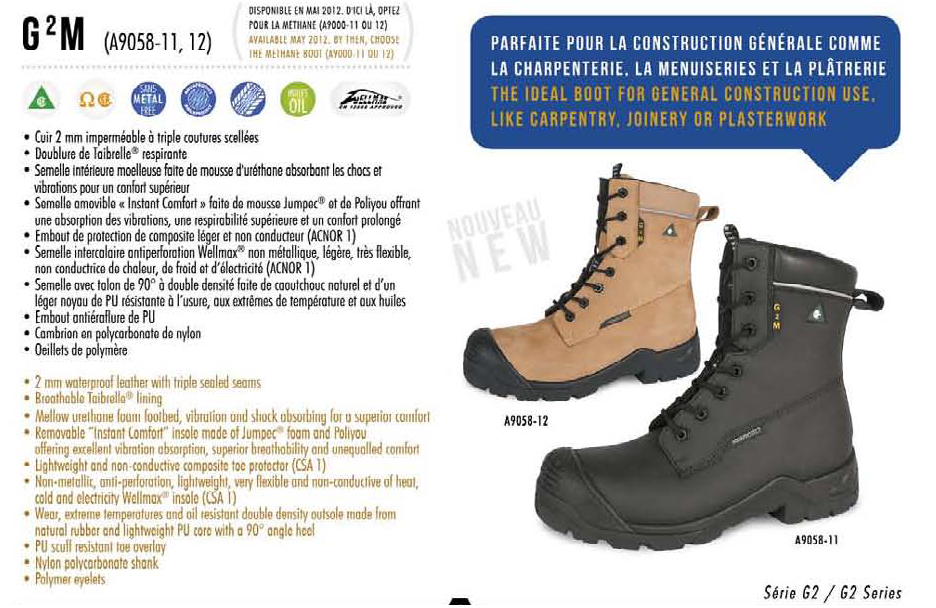 Prix: $149,99PTask Title:  Ces bottes sont faites pour le travailBottes de travail #2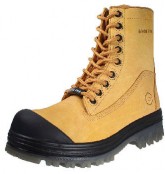 Cuir résistant à l'eau de nubuck  * Doublure en Modèle 14080 √Cap et semelle d’acier
√Semelle d’usure en TPU (Thermo plastique Uréthane) √Embout protecteur en TPU √Isolation THINSULATETM -Cuir resistant à l’eau-Semelle légère et flexible-Haute résistance-Semelles amoviblesPrix:$159.99Titre de la tâche: Ces bottes sont faites pour le travail                                                  Bottes de travail #3Cuir pleine fleur robuste à la partie supérieure 8" PRO® Endurance PR - Briar$199,99 CAD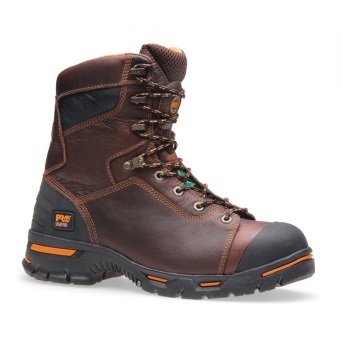 DESCRIPTIONEmbout d’acier
Cuir pleine fleur brun“Double embout” Timberland PROMD en caoutchouc résistant à l'abrasion pour augmenter la protection contre l'usure et l’eauEmbout de sécurité en acier formé sur la TiTAN® qui offre une protection durable et un ajustement supérieurMatériau de la partie supérieure moulé par coulée à double usage“Attache” unique à tirer pour l'enfiler facilementSoutien au talon Timberland PROMD en caoutchouchDoublure en tissu antimicrobien CambrelleMD pour contrôler les odeursTechnologie antifatigue à géométrie conique dans la semelle d’usure en polyuréthane pour réduire les chocs et retourner l’énergie. Semelles amovibles.Cambrion en fibre de verre pour un support de structureAssise plantaire rembourrée à alvéoles ouverts à densité simple de polyuréthanePlaque métallique Swenco flexible Steel-FlexMD résistante à la perforationSemelle d'usure en Caoutchouc Timberland PROMD :Profil bas pour un meilleur contact avec la surfaceAntidérapanteRésiste à la chaleurRésiste à l’huileRésiste à l’abrasionRayon de semelle d'usureLadder LockMCTitre de la tâche: Ces bottes sont faites pour le travailRéponses:Tâche 1: Bottes de travail # 1 et # 3Tâche 2: Bottes de travail # 1 et # 3Tâche 3: Bottes de travail # 2Tâche 4: Bottes de travail # 1Tâche 5: Bottes de travail # 3Tâche 6: Bottes de travail # 1Tâche 7: $50.00Tâche 8: Les bottes de travail # 1 coûtent $169.48 ou $169.49 *Les bottes de travail # 2 coûtent $180.78 ou $180.79 * Les bottes de travail # 3 coûtent $225.98 ou $225.99 *Tâche 9: Les bottes de travail # 2 coûtent $96.03 ou $96.04 *** La réponse de la tâche 8 a une possibilité de deux prix par paire de bottes; Les deux réponses sont bonnes. Ces réponses prennent en consideration la compréhension de l’apprenant  de d’arrondir un prix. ** La réponse de la tâche 9 est calculé par la soustraction de $75.00 du prix des bottes de travail plus les 13% de taxes. Il est incorrecte de soustraire $75.00 de la réponse dans la tâche 8. Titre de la tâche: Ces bottes sont faites pour le travailLa tâche :	a été réussie ___   		doit être refaite _____________________________________				_______________________________Formateur ou formatrice						Signature de la personne apprenante
(en lettres moulées) Activité de développement de compétence: Ces bottes sont faites pour le travailBeaucoup d’apprentis doivent acheter leur propreéquipement de sécurité  pour leur travail. Pour determiner le prix total de chaque équipement personnel de sécurité, vous devez inclure la taxe sur les ventes.  En Ontario, une taxe 13% est appliquée sur les marchandises et services.Comment convertir un pourcentage en décimalAvant de faire les calculs exigés pour ajouter la taxe sur les ventes au prix d’un article, vous avez besoin de convertir le poucentage en décimal. Pour cela, il suffit de retirer le pourcentage(%)le symbole après le nombre, et de le remplacer par une décimal (.) après le nombre. Par exemple: 13% = 0.1325% = 0.2575% = 0.75Comment calculer le prix total d’un article avec la taxePour calculer le prix total avec la taxe de 13% en Ontario, mettez un 1 devant la décimale (Faites le changement de .13 à 1.13) et multiplies le prix de l’article par le nombre décimal.Prix de l’article x 1.13 = prix total de l’article incluant la taxe sur les ventesPar exemple, le prix d’un paire de bottes de travail est de $164.00. Pour calculer, le prix total, utilisez la formule suivante:164 x 1.13 = 185.32Vous paierez un total de $185.32 incluant la taxes sur les ventes.Maintenant essayez de calculer la taxe pour vous Convertir les pourcentages suivants en décimal:65% = _________________________	10% = _________________________45% = _________________________	90% = _________________________Utilisez la formule pour calculer le prix avec la taxe sur les ventes pour l’équipement de sécurité suivant.Lunettes anti-éclaboussures pour produits chimiques  $10.00 __________________________________________Veste orange de sécurité  $5.59 __________________________________________Casque $6.89 __________________________________________Gants de sécurité  $12.50 __________________________________________Activité de développement de compétence: Ces bottes sont faites pour le travailRéponses:65% = .65		10% = .10 or .145% = .45		90% = .90 or .9a. Lunettes anti-éclaboussuresChemical pour produits chimiques $10.00 = $11.30b. Veste orange de sécurité $5.59 = $6.31 or $6.32 *c. Casque $6.89 = $7.78 or $7.79 *d. Gants de sécurité $12.50 = $14.12 or $14.13 ** Les deux prix fournis prennent en consideration la comprehension de l’apprenant sur la manière d’arrondir un prix au chiffre supérieur et inférieur. Ainsi, les deux réponses sont bonnes.Nom de l’apprenant:Nom de l’apprenant:Date de début:						Date de fin:Réussite:	Oui___		Non___Date de début:						Date de fin:Réussite:	Oui___		Non___Voie: Emploi___ Apprentissage     Etudes secondaires___ Etudes Postsecondaires___ Autonomie___Voie: Emploi___ Apprentissage     Etudes secondaires___ Etudes Postsecondaires___ Autonomie___Description de la tâche:Dans cette activité, l’apprenant comparera trois différentes bottes de travail et calculera combien chaque paire coûtera avec les taxes et après une réduction de 75 $.  Description de la tâche:Dans cette activité, l’apprenant comparera trois différentes bottes de travail et calculera combien chaque paire coûtera avec les taxes et après une réduction de 75 $.  Grande compétence :A: Rechercher et utiliser de l’information C: Comprendre et utiliser des nombreGroupe(s) de tâches :A1: Lire des textes cotinusA2: Interpréter des documentsC1: Gérer de l’argentC4: Gérer des donnéesIndicateurs de niveau :A1.1: 	Lire des textes brefs pour repérer des renseignements précis A2.1: 	Interpréter des documensts très simples pour repérer des renseignements précis C1.2: 	Faire des deductions de faible niveau pour calculer des coûts et des dépenses qui peuvent comprendre des taux, tells que des taxes et des réductionsC4.1	Faire des calculs et des comparaisons simplesIndicateurs de niveau :A1.1: 	Lire des textes brefs pour repérer des renseignements précis A2.1: 	Interpréter des documensts très simples pour repérer des renseignements précis C1.2: 	Faire des deductions de faible niveau pour calculer des coûts et des dépenses qui peuvent comprendre des taux, tells que des taxes et des réductionsC4.1	Faire des calculs et des comparaisons simplesDescripteurs du rendement : voir le tableau à la fin du document Descripteurs du rendement : voir le tableau à la fin du document Matériel requis :Imprimer la tâche qui inclue trois prospectus sur les bottes de travailStylo ou crayon Matériel requis :Imprimer la tâche qui inclue trois prospectus sur les bottes de travailStylo ou crayon Activité de développement de compétencesVous trouverez les activités de développement de competence à la fin de l’ensemble des tâches.Activité de développement de compétencesVous trouverez les activités de développement de competence à la fin de l’ensemble des tâches.Descripteurs du rendementDescripteurs du rendementA besoin d’améliorationAccomplit la tâche avec l’aide du formateurAccomplit la tâche de façon autonomeA1.1décode les mots et tire une signification des phrases dans un seul texteA1.1lit des textes courts afin de repérer un seul élément d’informationA1.1trouve l’idée principale dans des textes brefs lit des textesA2.1parcourt le document pour repérer des renseignements précisA2.1interprète du texte bref et des symboles courantsA2.1repère des renseignements précis dans des documents simples, tels que des étiquettes et des panneauxC1.2fait des calculs à l’aide de nombres exprimés sous forme de nombres entiers, de fractions, de décimaux, de pourcentages et d’entiers relatifsC1.2calcule des pourcentagesC1.2choisit les étapes appropriées pour trouver les solutionsC1.2représente les coûts et les taux au moyen de symboles monétaires, de décimaux et de signes de pourcentageC4.1additionne, soustrait, multiplie et divise des nombres entiers et des décimauxC4.1détermine et effectue l’opération requiseCommentaires de la personne apprenante